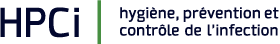 FORMATION ENHYGIÈNE PRÉVENTION ET CONTRÔLE DE L’INFECTION POUR PERSONNEL D’INTENDANCEDATE Jeudi  : 
Conférez-vous aux dates disponibles sur notre site.HORAIREDe 13h30 à 16h30LIEUAuditoire Placide Nicod 
à l’Hôpital orthopédique – CHUV
Avenue Pierre-Decker 4, 1005 Lausanne.Accès : Parking payant CHUV, ou Métro 1 arrêt : « CHUV »BULLETIN D’INSCRIPTIONRenvoyez ce document par email à :
hpci.centre@chuv.ch
(maximum 10 jours avant votre formation)
Unité HPCI VAUD | Béatrix Sobgoui / Ghislaine Gagnon | Infirmières HPCI régionales Centre
Tél : 021 314 26 03 / 021 314 71 41  |  E-mail : hpci.centre@chuv.ch | Plus d’info sur : www.hpci.ch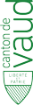 Nom et prénomFonctionEtablissement